We're thrilled that you're considering a career with East Wick Kids. Spare us five minutes, and we'll tell you what you need to know…About East Wick KidsWe are a family-run business with real ambitions and very high expectations for children to learn and achieve their BEST.  We are inclusive of Special Educational Needs (SEN) and families of different backgrounds. We strongly believe in outdoor learning which is our top consideration in our unique curriculum. What you'll be doingIn this role, you'll contribute to our mission to give children a healthy start in their life, equipping them with the support, knowledge and nurturing their needs to thrive, whilst leaving a lasting positive impact.We are looking to employ 15 experienced Early Years Educators with Level 3 or above to join our brand-new nursery to build a friendly, caring, enthusiastic and dedicated team of childcare professionals. To fill all the rooms, we are also looking nursery assistants with Level 2 or without with the possibility to gain Level 3 Early Years Educators qualification while working with us.In the role of Early Years Educator, you'll be responsible for planning, implementing and evaluating a curriculum appropriate to the age group and individual needs of the child, ensuring room layout and organisation supporting these aims and meeting the requirements set out in the Early Years Foundation Stage.You'll do this by:- Supervising the children and keep our active, flexible nursery environment safe and suited to their needs.- Giving children a wide range of stimulating, safe and well-planned activities indoors and outdoors every day.- Creating engaging, fun and informative learning opportunities, helping the children make excellent progress and meet the requirements of the Early Years Foundation Stage.- Building solid relationships with parents / carers, families and professionals involved with the children.- Meeting each of the children's individual needs, keeping accurate records and regularly communicating with parents / carers.- Having a positive attitude, making every day count for the children in our care.- Adhering to our Policies & Procedures to ensure the safety and welfare of all children, parents and colleagues.What we need from youOur successful candidates will have an enthusiastic and proactive mindset with a positive attitude and a passion for childcare. Our Job Description for the Early Years Educator outlines the requirements of the role, we're ideally looking for someone who has:- Full & Relevant* Level 3 or above in Early Years and childcare qualification e.g., NNEB, CACHE, NVQ Level 3 in Childcare and Education.- A thorough knowledge of children's developmental needs from 0 to 5 years.- Experience working and/or leading in an early year setting.- Strong planning, observation and reflection of children and their learning.- Effective communication skills across multiple age groups.- Strong understanding in Safeguarding and Welfare requirements. - Enhanced DBS.- Basic Food Hygiene Certificate / Montessori qualified / Forest School Lead would be advantageousWhether this is a career change for you or the next step in your journey, we'd love to hear from you.We work together to reach our mission to give children a healthy start in life. Given this and how having a diverse workforce enriches the lives of the children and young people we work with we are committed to Diversity and Inclusion and welcome applications from everyone. We value and celebrate the diversity of those that work with us and as an inclusive workplace we want all our current and future staff to feel able to be themselves at work.We are committed to safer recruitment practices to protect our service users; therefore, all applicants are expected to have an understanding of and commitment to safeguarding best-practice.Good luck! We can't wait to hear from you.Application process: Please apply by submitting your CV – please refer to the JD and Person Specification when applying. We also want to know what unique qualities you can bring to help us reach our vision for children and families. There will also be an application and DBS forms to fill at a later stage.Talent pool: We're sure you've got what it takes to join our ambitious team. If you're unsuccessful this time around, we'd like to hold your details in case similar jobs come up that you might be better suited for. But, feel free to let us know if you'd rather we didn't do that.If you want to get to know us a little better, checkout our website: www.eastwickkids.comClosing date: 31.12.2022We may stop taking applications earlier than advertised if we find the right person. So, try to get your application in early.Contract length: Permanent – Full time or Part time on an All-Year-Round basis (50 weeks).Salary: From Minimum London Living Wage to £14.00 per hour – depends on your Quals, experience and job position in the nursery.Working times: Full time 8-5 or 9-6, Part time 8-6.Holiday entitlement: 5,6 weeks (including: BH, Christmas and 1 week summer closures).Paid extras: Birthday Day off, family emergency 1 day off, 1 extra holiday day each year up to 3 years.Location: Hackney Wick, E20 3AS*To count as a Full & Relevant Qualification – all L3 EY Educators from September 2014 onwards must have Maths & English at L2 and must say EY EDUCATOR on their Diploma/Certificate. If they started the L3 between September 2014 and August 2019 and don’t have M&E at L2, they can be counted as L2 in ratio. If they started L3 EYE post September 2019 and they don’t have M&E they are UNQUALIFIED. Prior September 2014 all L3 qualifications can be without EDUCATOR wording and M&E at L2 and they are counted as Full & Relevant. As defined by the DFE on the EY qualifications list to check if it’s Full & Relevant Qual please use this link: https://www.gov.uk/guidance/early-years-qualifications-finder All newly qualified entrants to the early years workforce who have completed a L2 and/or L3 qualification on or after 30 June 2016, must also have either a full PFA or an emergency PFA certificate within three months of starting work in order to be included in the required staff:child ratios at level 2 or level 3 in an early year setting – this is done by nursery manager after staff is employed.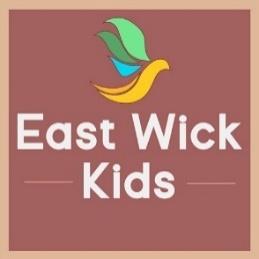 East Wick Kids19 Tandy PlaceQueen Elizabeth Olympic ParkHackney WickE20 3ASLondoninfo@eastwickkids.com